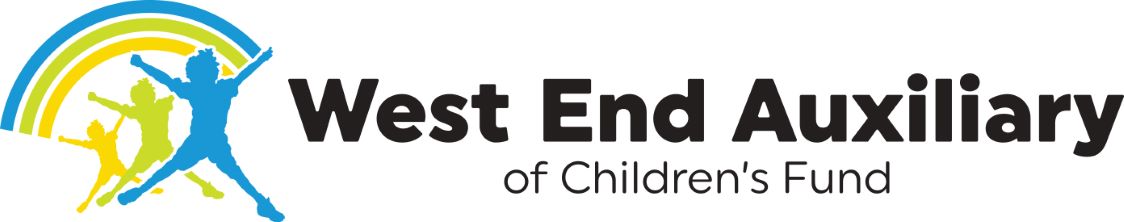 Member and Guest InformationName											Spouse’s Name									Address											City							ZIP					Home Phone					  Cell					Email 											Occupation 										Birthday (no year)									Special Interests and/or talents 						Anything else we should know						Would you like our membership chairperson(s) to contact you? 						